Załącznik nr 8 a do SIWZ(pieczątka Wykonawcy)Szczegółowy opis techniczny przedmiotu zamówienia – FORMUALARZ OFEROWANEGO WYPOSAŻENIAUWAGA:Przedstawione zdjęcia, rysunki, modele i wizualizacje w niniejszej SIWZ mają jedynie charakter przykładowy i wzorcowy. Dla wyspecyfikowanych urządzeń podane parametry są wartościami minimalnymi, sprzęt o parametrach lepszych, wyższych od wyspecyfikowanych spełnia wymagania określone przez Zamawiającego. W przypadku braku nazwy producenta lub typu, produktu, modelu lub innych danych umożliwiających identyfikację oferowanego sprzętu, oferta Wykonawcy nie będzie podlegała uzupełnieniu i zostanie odrzucona na podstawie art. 89 ust. 1 pkt 2) ustawy Pzp tj. z powodu niezgodności treści oferty z treścią Specyfikacji Istotnych Warunków Zamówienia. ....................................................................................	(pieczątka i podpis osób/y uprawnionych do 		składania oświadczeń woli)……………………………..,dnia………………………..2018 r.L.p.Opis przedmiotu zamówieniaagane minimalne parametry oferowanego wyposażeniaIlość szt.** Nazwa producenta oferowanego sprzętu Parametry oferowanego wyposażenia *zaznaczyć właściwą odpowiedź  (tak/nie)** w puste miejsca wpisać parametry oferowanego urządzeniaL.p.Opis przedmiotu zamówieniaagane minimalne parametry oferowanego wyposażeniaIlość szt.** Model oferowanego sprzętu oraz/lub numer katalogowy Parametry oferowanego wyposażenia *zaznaczyć właściwą odpowiedź  (tak/nie)** w puste miejsca wpisać parametry oferowanego urządzenia1.Bemar wolnostojący(stacjonarny) jednokomorowy z półkąWykonany ze stali nierdzewnej 1**tak/ nie*1.Bemar wolnostojący(stacjonarny) jednokomorowy z półkąPojemność 3 x GN1/1 (530 x 325 mm)1**tak/ nie*1.Bemar wolnostojący(stacjonarny) jednokomorowy z półkąGłębokość GN1/1 (co najmniej 200 mm)1**                                 **1.Bemar wolnostojący(stacjonarny) jednokomorowy z półkąBemar wodny1**tak/ nie*1.Bemar wolnostojący(stacjonarny) jednokomorowy z półkąRegulacja temperatury w komorze1**tak/ nie*1.Bemar wolnostojący(stacjonarny) jednokomorowy z półkąZasilanie elektryczne nie mniej niż 230 V1**                                  **1.Bemar wolnostojący(stacjonarny) jednokomorowy z półką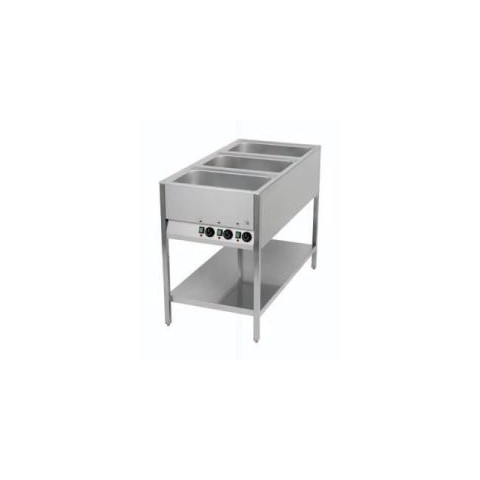 1**2.Pojemnik GN 1/1 Wykonany ze stali nierdzewnej3**tak/ nie*2.Pojemnik GN 1/1 Wymiary: 530 mm x 325 mm x 200 mm (szerokość x głębokość x wysokość)3**                              **2.Pojemnik GN 1/1 Do wszystkich zastosowań w temperaturze od -20°C do 300°C3**2.Pojemnik GN 1/1 Możliwość mycia w zmywarkach3**tak/ nie*2.Pojemnik GN 1/1 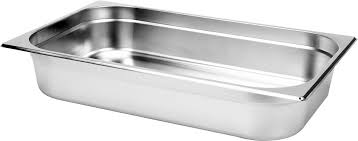 3**3Pojemnik GN 1/3 Wykonany ze stali nierdzewnej  3**tak/ nie*3Pojemnik GN 1/3 Wymiary:  176 mm x 325 mm x 150 mm(szerokość x głębokość  x wysokość)3**                     **3Pojemnik GN 1/3 Do wszystkich zastosowań w temperaturze od -20°C do 300°C3**                    **3Pojemnik GN 1/3 Możliwość mycia w zmywarkach3**tak/ nie*3Pojemnik GN 1/3 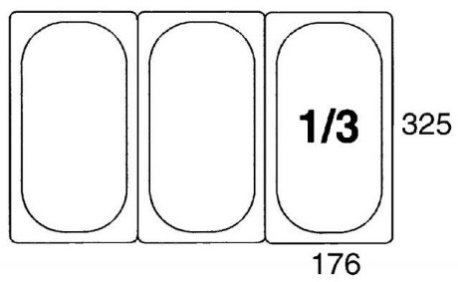 3**4Stół roboczy wolnostojący przyścienny z półkąWykonany ze stali nierdzewnej 1**tak/ nie*4Stół roboczy wolnostojący przyścienny z półkąWymiary: 1500 mm x  600 mm x 850 mm (+/-10mm)(szerokość x głębokość  x wysokość)1**                                  **4Stół roboczy wolnostojący przyścienny z półkąBlat nie mniej niż  gr. 1 mm1**                                  **4Stół roboczy wolnostojący przyścienny z półkąWnętrze blatu wzmocnione płytą laminowaną wodoodporną lub profilem stalowym1**                                  **4Stół roboczy wolnostojący przyścienny z półkąStopki regulowane 1**tak/ nie*4Stół roboczy wolnostojący przyścienny z półkąBlat stołu wykończony rantem o wysokości 40mm (+- 10mm)1**               **4Stół roboczy wolnostojący przyścienny z półką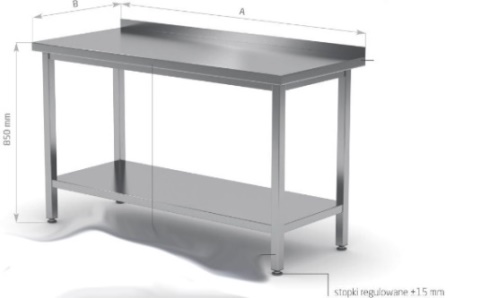 1**5.Basen jednokomorowy Wykonany ze stali nierdzewnej 2**tak/ nie*5.Basen jednokomorowy Wymiary:  700 mm x 700 mm x 450mm (+- 20mm)(szerokość x głębokość  x wysokość)2**5.Basen jednokomorowy W dnie komory otwór pod syfon (średnica 52mm)2**tak/ nie*5.Basen jednokomorowy Z rantem o wysokości 40mm (+- 10mm)2**5.Basen jednokomorowy 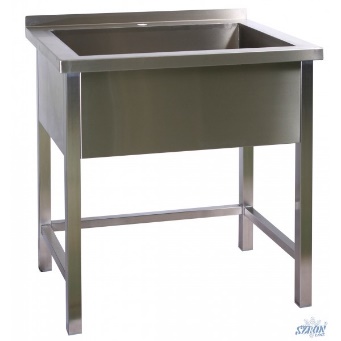 2**6.Szafa z półką gretingową- Wykonana ze stali nierdzewnej 1**tak/ nie*6.Szafa z półką gretingową- Wymiary 1000 mm x 600 mm x 2000 mm (+/-20 mm)(szerokość x głębokość  x wysokość)1**                            **6.Szafa z półką gretingowąKonstrukcja spawana1**tak/ nie*6.Szafa z półką gretingowąIlość półek - 3 1**                               **6.Szafa z półką gretingowąIlość drzwi przesuwnych lub na zawiasach - 21**                                **6.Szafa z półką gretingową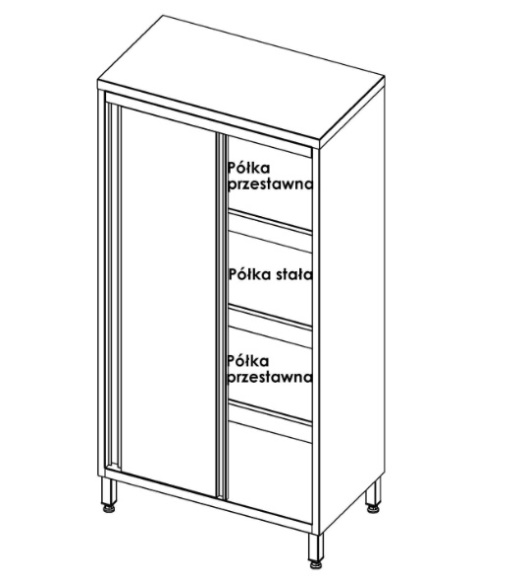 1**7.Stół roboczy wolnostojący przyścienny (100 cm) z półkąWykonany ze stali nierdzewnej 2**tak/ nie*7.Stół roboczy wolnostojący przyścienny (100 cm) z półką- Wymiary: 1000 mm x 600 mm x 850 mm (+/-10 mm)(szerokość x głębokość  x wysokość)2**                                  **7.Stół roboczy wolnostojący przyścienny (100 cm) z półkąBlat nie mniej niż gr. 1 mm2**                                  **7.Stół roboczy wolnostojący przyścienny (100 cm) z półkąWnętrze blatu wzmocnione płytą laminowaną wodoodporną lub profilem stalowym2**tak/ nie*7.Stół roboczy wolnostojący przyścienny (100 cm) z półkąStopki regulowane 2**tak/ nie*7.Stół roboczy wolnostojący przyścienny (100 cm) z półkąBlat stołu wykończony rantem o wysokości 40mm (+/- 10 mm)2**                                 **7.Stół roboczy wolnostojący przyścienny (100 cm) z półką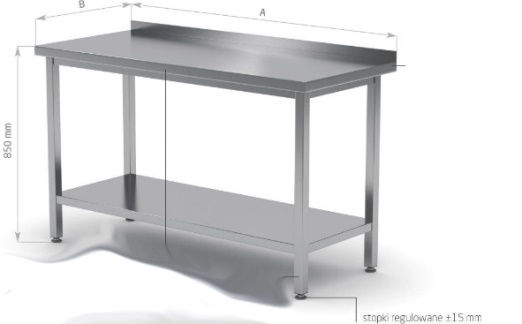 2**8.Pojemnik termoizolacyjny Wykonany z pianki polipropylenowej EEP 4**tak/ nie*8.Pojemnik termoizolacyjny Korpus i pokrywa: kolor czarny lub zbliżony4**                  **8.Pojemnik termoizolacyjny Wymiary: 600 mm x 400 mm x 285 mm (+/-30 mm ) (szerokość x głębokość  x wysokość)4**                   **8.Pojemnik termoizolacyjny Dno oraz pokrywa wyprofilowane do bezpiecznego piętrowania4**tak/ nie*8.Pojemnik termoizolacyjny wymiary wewnętrzne co najmniej  GN1/14**tak/ nie*8.Pojemnik termoizolacyjny 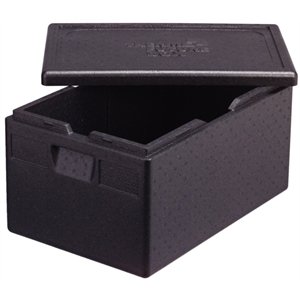 4**9.Szafa przelotowa Wykonana ze  stali nierdzewnej1**tak/ nie*9.Szafa przelotowa Wymiary: 1200 mm x 600 mm x 2000 mm (+/-20 mm)(szerokość x głębokość  x wysokość)1**                    **9.Szafa przelotowa Konstrukcja spawana1**tak/ nie*9.Szafa przelotowa Ilość drzwi na zawiasach - 41**                    **9.Szafa przelotowa 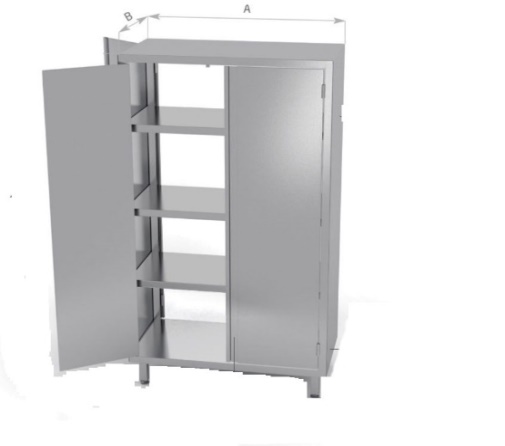 1**10.Okap przyścienny bez oświetlania Wykonany ze  stali nierdzewnej1**tak/ nie*10.Okap przyścienny bez oświetlania długość 1200 mm szerokość 800 mm (+/-20 mm)1****10.Okap przyścienny bez oświetlania Zasilanie:  nie mniej niż 230 V1****10.Okap przyścienny bez oświetlania 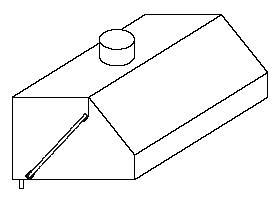 1**11.Zmywarka gastronomiczna z funkcją wyparzaniafunkcja wyparzania1**tak/ nie*11.Zmywarka gastronomiczna z funkcją wyparzaniaKosz co najmniej 500 mm x 500 mm, 1****11.Zmywarka gastronomiczna z funkcją wyparzaniaWysokość: do talerzy, kubków i szklanek co najmniej 340 mm, 1****11.Zmywarka gastronomiczna z funkcją wyparzaniadozownik płynu do mycia1**tak/ nie*11.Zmywarka gastronomiczna z funkcją wyparzaniaZmywarka przystosowana do mycia, tac i pojemników GN 1/11**tak/ nie*11.Zmywarka gastronomiczna z funkcją wyparzaniaZużycie wody nie więcej niż 3,5 l na 1 cykl zmywania.1****11.Zmywarka gastronomiczna z funkcją wyparzaniaWykonana ze stali nierdzewnej,1**tak/ nie*11.Zmywarka gastronomiczna z funkcją wyparzaniaZasilanie:400V1**11.Zmywarka gastronomiczna z funkcją wyparzania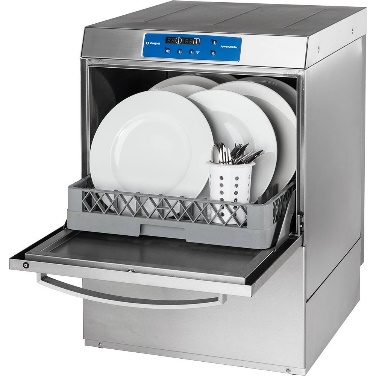 1**12.Regał jezdny na tace GN 1/1  Wykonany ze stali nierdzewnej1**tak/ nie*12.Regał jezdny na tace GN 1/1  Ilość poziomów- 101**12.Regał jezdny na tace GN 1/1  wymiary 395mm x 540mm x 1800mm, (+- 5mm)(szerokość x głębokość  x wysokość)1**12.Regał jezdny na tace GN 1/1  konstrukcja spawana  1**tak/ nie*12.Regał jezdny na tace GN 1/1  nogi wykonane z profilu 30mmx30mm, (+- 1mm)1**12.Regał jezdny na tace GN 1/1  4 kółka obrotowe w tym dwa z hamulcem1**tak/ nie*12.Regał jezdny na tace GN 1/1  minimalny rozstaw prowadnic 150mm. (+-10mm)1**12.Regał jezdny na tace GN 1/1  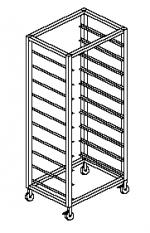 1**13.Taca poliestrowa prostokątnaWymiar: GN 1/1  30**tak/ nie*13.Taca poliestrowa prostokątnaLaminat poliestrowy gładki30**tak/ nie*13.Taca poliestrowa prostokątnaMożliwość  mycia w zmywarkach.30**tak/ nie*14.Stół przyścienny wzmocniony z półkąWykonany ze stali nierdzewnej1**tak/ nie*14.Stół przyścienny wzmocniony z półkąWymiary: 2000 mm x  600 mm x 850 mm (+-10mm)(szerokość x głębokość  x wysokość)1**14.Stół przyścienny wzmocniony z półkąBlat nie mniej niż gr. 1 mm1****14.Stół przyścienny wzmocniony z półkąWnętrze blatu wzmocnione płytą laminowaną wodoodporną lub profilem stalowym1****14.Stół przyścienny wzmocniony z półkąStopki regulowane 1**tak/ nie*14.Stół przyścienny wzmocniony z półką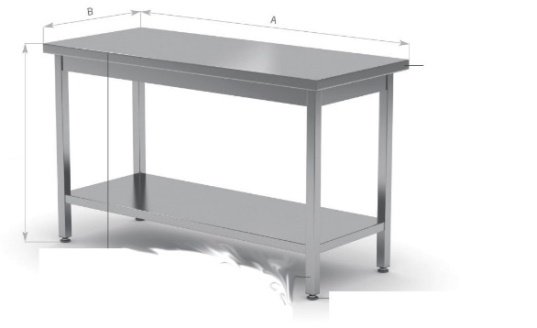 115.Roleta elektryczna białaWymiary szerokość 2000 mm,  wysokość 2200 mm (+/-10 mm)1****15.Roleta elektryczna białakolor osprzętu biały, 1**tak/ nie*15.Roleta elektryczna białaprowadnica prosta 1**tak/ nie*15.Roleta elektryczna białasilnik na przycisk1**tak/ nie*15.Roleta elektryczna białawyprowadzenie kabla po prawej stronie1**tak/ nie*16.Regał magazynowy Wymiary:  900 mm x 500 mm wysokość 1800 mm (+/-20 mm)(szerokość x głębokość  x wysokość)3****16.Regał magazynowy ilość półek 53****16.Regał magazynowy nośność minimalna 200 kg   3****16.Regał magazynowy certyfikat bezpieczeństwa3**tak/ nie*16.Regał magazynowy 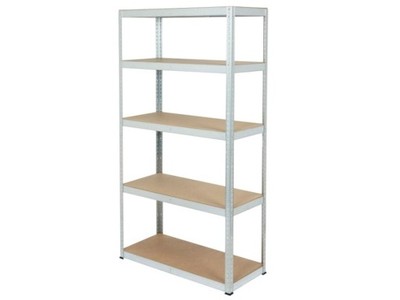 3**17.Kuchnia elektryczna z płytą ceramiczną Kuchnia elektryczna z płytą ceramiczną o szerokości 60 cm (+/-20 mm)1****17.Kuchnia elektryczna z płytą ceramiczną piekarnik z termoobiegiem 1**tak/ nie*17.Kuchnia elektryczna z płytą ceramiczną piekarnik z funkcją grila1**tak/ nie*17.Kuchnia elektryczna z płytą ceramiczną w klasie energetycznej co najmniej  A1****17.Kuchnia elektryczna z płytą ceramiczną Napięcie nie mniej niż 230 V1****17.Kuchnia elektryczna z płytą ceramiczną Piekarnik elektryczny1**tak/ nie*17.Kuchnia elektryczna z płytą ceramiczną Kolor: inox1****18.Fontanna wody pitnejWykonana w całości ze  stali nierdzewnej.2**tak/ nie*18.Fontanna wody pitnejMożliwość dostosowania wysokości instalacji do wzrostu  osób korzystających 2**tak/ nie*18.Fontanna wody pitnejPrzymocowana do ściany2**tak/ nie*18.Fontanna wody pitnej2**tak/ nie*18.Fontanna wody pitnejRegulowane ciśnienie i kierunek wody. 2**tak/ nie*18.Fontanna wody pitnejZ głowicą do montażu filtrów 2**tak/ nie*18.Fontanna wody pitnejMożliwa instalacja dodatkowego systemu filtracji z węglem aktywowanym.2**tak/ nie*18.Fontanna wody pitnejUrządzenie musi posiadać polskie i europejskie certyfikaty oraz atest PZH.2**tak/ nie*18.Fontanna wody pitnejUrządzenie powinno być dostarczone ze wszystkimi elementami umożliwiającymi niezakłóconą pracę po podłączeniu do instalacji wodociągowej i kanalizacyjnej.2**tak/ nie*